Žádost – audiovizuální tvorbaŽádost o povolení ke zvláštnímu užívání místní komunikace podle § 25 odst. 6 písm. c) zákona č. 13/1997 Sb., o pozemních komunikacích, ve znění pozdějších předpisů (dále jen ,,zákon
o pozemních komunikacích“), za účelem audiovizuální tvorby.Akce/záměr s názvem…………………….………………...............................................................................………………………………………………………………………………………...…………………………na ulici …………………………………….………….   č. p.  ……………...…..  v Ostravě - Poruběna pozemku parcelní číslo: ……………...…………………………………, k. ú.:  ………………..….na ploše místní komunikace č.:………………...………………………………………………………v termínu od - do:……………………………...……………………………………….………………na ploše: …..…..  m2      (příp. dle přiložené situace),   v době max.  od…....……… do ….…..... hodinpoužitá vozidla:				budou – nebudou (SPZ, typ):kontaktní osoba zodpovědná za konání akce (jméno, telefon, e-mail): ………………………………...
…………………………………………………………………………………………………………Žadatel: Právnická osoba / Fyzická osobaNázev/Jméno:………………………………………………………..…………….………………..…IČ / Datum narození:……………………………………………………………..…………………….Sídlo společnosti /Adresa:…………………………………………………………………..………….Telefon, email:………………………………………………………..………………………………..Zástupce žadatele - zastoupení na základě plné moci:Název/Jméno:…………………………………………………………………….………………..…..IČ / Datum narození:……………………………………………………………..…………………….Sídlo společnosti /Adresa:…………………………………………………………………..………….Telefon, email:…………………………………………...……………..……………………………...Datum: ……………………		Podpis  žadatele  (razítko): ………………..…………………Přílohy k žádostisituace na podkladu katastrální mapy s vyznačením místa konání akce, tj. s přesným zakreslením lokalizace dotčených částí místních komunikacístručný popis konané akce a její průběh živnostenský list nebo jiný průkaz živnostenského oprávnění (přikládají podnikající fyzické osoby)výpis z obchodního nebo jiného rejstříku (přikládají právnické osoby)v případě ohrožení bezpečnosti a plynulosti silničního provozu (např. u hlavních silničních tahů, v blízkosti přechodů pro chodce či jiných sporných místech) je nutný souhlas Policie ČR, MŘ Ostrava - dopravní inspektorát, Výstavní 55, Ostrava – Vítkoviceplná moc (v případě zastoupení)Upozorňujeme, že v případě potřeby uzavírky místní komunikace pro účely audiovizuální tvorby je nutno podat samostatnou žádost o povolení uzavírky místní komunikace podle § 24 zákona o pozemních komunikacích.Správní poplatekVýše správního poplatku dle zákona č. 634/2004 Sb., o správních poplatcích, ve znění pozdějších předpisů – položka 36:Vydání povolení ke zvláštnímu užívání místní komunikace na dobu platnosti:10 dní a dobu kratší než 10 dní			100,- Kč6 měsíců a dobu kratší než 6 měsíců		500,- Kčdelší než 6 měsíců			          1000,- KčSprávní poplatek je možno platit v hotovosti nebo platební kartou na pokladně Úřadu městského obvodu Poruba, v době pokladních hodin (Po a St od 8:00 do 12:00 hod. a od 13:00 do 17:00 hod.;
Út a Čt od 8:00 do 12:00 hod.; v pátek je pokladna uzavřena), také prostřednictvím složenek na pobočkách České pošty a.s. nebo bezhotovostním převodem (platebním příkazem) z bankovního účtu plátce na účet příjemce.Vše až po podání žádosti a následném přidělení variabilního symbolu k platbě. Bez přiděleného variabilního symbolu platbu neuskutečňujte, nebyla by správně přiřazena!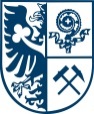 Statutární město Ostravaúřad městského obvoduodbor dopravy silniční správní úřad